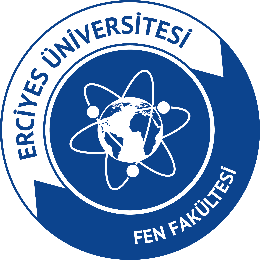 FEN FAKÜLTESİFEN FAKÜLTESİFEN FAKÜLTESİFEN FAKÜLTESİFEN FAKÜLTESİSÜREÇ FORMUSÜREÇ FORMUSÜREÇ FORMUSÜREÇ FORMUSÜREÇ FORMUSÜREÇ BİLGİLERİSÜREÇ BİLGİLERİSÜREÇ BİLGİLERİSÜREÇ BİLGİLERİSÜREÇ BİLGİLERİSÜREÇ BİLGİLERİSÜREÇ BİLGİLERİKODUADIDERS MUAFİYET İŞLEMLERİ SÜREÇ BİLGİLERİDERS MUAFİYET İŞLEMLERİ SÜREÇ BİLGİLERİDERS MUAFİYET İŞLEMLERİ SÜREÇ BİLGİLERİDERS MUAFİYET İŞLEMLERİ SÜREÇ BİLGİLERİDERS MUAFİYET İŞLEMLERİ SÜREÇ BİLGİLERİDERS MUAFİYET İŞLEMLERİ SÜREÇ BİLGİLERİTÜRÜEğitim-Öğretim SüreciEğitim-Öğretim SüreciEğitim-Öğretim SüreciEğitim-Öğretim Süreci Akademik Süreç İdari SüreçKATEGORİSİGRUBUSÜRECİN ÖZET TANIMISÜRECİN ÖZET TANIMISÜRECİN ÖZET TANIMISÜRECİN ÖZET TANIMISÜRECİN ÖZET TANIMISÜRECİN ÖZET TANIMISÜRECİN ÖZET TANIMIÖğrencinin dersten muaf tutulabilmesi için gerekli şartları sağlayıp sağlamadığının ve belgelerinin kontrolünün yapılması ve ders intibakının gerçekleştirilmesini kapsamaktadır.Öğrencinin dersten muaf tutulabilmesi için gerekli şartları sağlayıp sağlamadığının ve belgelerinin kontrolünün yapılması ve ders intibakının gerçekleştirilmesini kapsamaktadır.Öğrencinin dersten muaf tutulabilmesi için gerekli şartları sağlayıp sağlamadığının ve belgelerinin kontrolünün yapılması ve ders intibakının gerçekleştirilmesini kapsamaktadır.Öğrencinin dersten muaf tutulabilmesi için gerekli şartları sağlayıp sağlamadığının ve belgelerinin kontrolünün yapılması ve ders intibakının gerçekleştirilmesini kapsamaktadır.Öğrencinin dersten muaf tutulabilmesi için gerekli şartları sağlayıp sağlamadığının ve belgelerinin kontrolünün yapılması ve ders intibakının gerçekleştirilmesini kapsamaktadır.Öğrencinin dersten muaf tutulabilmesi için gerekli şartları sağlayıp sağlamadığının ve belgelerinin kontrolünün yapılması ve ders intibakının gerçekleştirilmesini kapsamaktadır.Öğrencinin dersten muaf tutulabilmesi için gerekli şartları sağlayıp sağlamadığının ve belgelerinin kontrolünün yapılması ve ders intibakının gerçekleştirilmesini kapsamaktadır.SÜREÇ KATILIMCILARISÜREÇ KATILIMCILARISÜREÇ KATILIMCILARISÜREÇ KATILIMCILARISÜREÇ KATILIMCILARISÜREÇ KATILIMCILARISÜREÇ KATILIMCILARISüreç SahibiSüreç SahibiSüreç Sahibiİntibak Komisyonuİntibak Komisyonuİntibak Komisyonuİntibak KomisyonuSüreç SorumlularıSüreç SorumlularıSüreç Sorumlularıİntibak Komisyonu, Dekanlık, Bölüm Sekreterliğiİntibak Komisyonu, Dekanlık, Bölüm Sekreterliğiİntibak Komisyonu, Dekanlık, Bölüm Sekreterliğiİntibak Komisyonu, Dekanlık, Bölüm SekreterliğiPaydaşlarPaydaşlarPaydaşlarÖğrenci İşleri Daire Başkanlığı, ÖğrenciÖğrenci İşleri Daire Başkanlığı, ÖğrenciÖğrenci İşleri Daire Başkanlığı, ÖğrenciÖğrenci İşleri Daire Başkanlığı, ÖğrenciSÜREÇ UNSURLARISÜREÇ UNSURLARISÜREÇ UNSURLARISÜREÇ UNSURLARISÜREÇ UNSURLARISÜREÇ UNSURLARISÜREÇ UNSURLARIGirdiler Girdiler Girdiler Transkript, Ders İçerikleriTranskript, Ders İçerikleriTranskript, Ders İçerikleriTranskript, Ders İçerikleriKaynaklarKaynaklarKaynaklarErciyes Üniversitesi Ön Lisans, Lisans Eğitim ProgramlarındaMuafiyet ve İntibak İşlemleri Usul ve EsaslarıErciyes Üniversitesi Ön Lisans, Lisans Eğitim ProgramlarındaMuafiyet ve İntibak İşlemleri Usul ve EsaslarıErciyes Üniversitesi Ön Lisans, Lisans Eğitim ProgramlarındaMuafiyet ve İntibak İşlemleri Usul ve EsaslarıErciyes Üniversitesi Ön Lisans, Lisans Eğitim ProgramlarındaMuafiyet ve İntibak İşlemleri Usul ve EsaslarıÇıktılarÇıktılarÇıktılarİntibak Raporuİntibak Raporuİntibak Raporuİntibak RaporuSonraki/Etkilediği SüreçlerSonraki/Etkilediği SüreçlerSonraki/Etkilediği SüreçlerMezuniyet SüreciMezuniyet SüreciMezuniyet SüreciMezuniyet SüreciİZLEME, ÖLÇME VE DEĞERLENDİRMEİZLEME, ÖLÇME VE DEĞERLENDİRMEİZLEME, ÖLÇME VE DEĞERLENDİRMEİZLEME, ÖLÇME VE DEĞERLENDİRMEİZLEME, ÖLÇME VE DEĞERLENDİRMEİZLEME, ÖLÇME VE DEĞERLENDİRMEİZLEME, ÖLÇME VE DEĞERLENDİRMESüreç Hedefi Süreç Hedefi Süreç Hedefi Süreç Hedefi Performans/İzleme GöstergesiPerformans/İzleme GöstergesiPerformans/İzleme Göstergesiİzleme Periyoduİzleme Periyoduİzleme Periyoduİzleme Periyodu